VZOREC POGODBE S PRILOGAMIPogodba je vzorčna in agencija si pridržuje pravice, da pogodbo pred podpisom ustrezno dopolni ali spremeni.JAVNA AGENCIJA REPUBLIKE SLOVENIJE ZA SPODBUJANJE PODJETNIŠTVA, INTERNACIONALIZACIJE, TUJIH INVESTICIJ IN TEHNOLOGIJE, Verovškova ulica 60, 1000 Ljubljana, kot izvajalski organ, ki jo zastopa _______ (Ime in priimek zakonitega zastopnika, funkcija) (v nadaljevanju: agencija),davčna številka: SI 97712663,matična številka: 6283519000inPodjetje (Naziv, naslov, poštna številka, pošta) ______, kot upravičenec, ki ga zastopa ________ (Ime in priimek zakonitega zastopnika, funkcija) (v nadaljevanju: upravičenec),davčna številka: ________ (SI se navede v primeru, da je upravičenec zavezanec za DDV),matična številka: _________,transakcijski račun: IBAN SI56 __________ odprt pri ________,sklepataPOGODBO (št. …) o sofinanciranju operacije »________«UVODNE DOLOČBEčlenPogodbeni stranki uvodoma kot nesporno ugotavljata:da je agencija oseba javnega prava, ki je na podlagi Uredbe o porabi sredstev evropske kohezijske politike v Republiki Sloveniji v programskem obdobju 2014-2020 za cilj »naložbe za rast in delovna mesta« (Uradni list RS, št. 29/15, 36/16, 58/16, 69/16 - popr., 15/17 in 69/17, v nadaljevanju: Uredba) kot izvajalski organ dolžna opravljati predpisane naloge v okviru načina izbora operacij in izvajanja operacij,da je bil za predmetno operacijo upravičencu dne ________ izdan sklep agencije o izboru št.:__________,da predstavljajo sredstva, dodeljena upravičencu v skladu s to pogodbo, sredstva evropske kohezijske politike, ki se upravičencu na podlagi te pogodbe izplačajo kot sredstva iz proračuna Evropske unije,da področje izvajanja evropske kohezijske politike sodi na področje javnih financ ter je v celoti urejeno s predpisi, sprejetimi na ravni Evropske unije in nacionalnimi predpisi, ki so za pogodbeni stranki zavezujoči,da je namen sofinanciranja operacij iz sredstev evropske kohezijske politike izključno sofinanciranje tistih upravičenih stroškov in izdatkov izbranih operacij ali njihovih delov, ki niso obremenjene s kršitvami veljavnih predpisov ali te pogodbe,da je upravičenec seznanjen, da gre za pogodbo, ki je v določenem delu pod javnopravnim režimom, torej pod ureditvijo, drugačno od splošnih pravil pogodbenega prava,da agencija v pogodbi ne nastopa samo kot pogodbena stranka, temveč tudi kot nosilka javnega interesa za spodbujanje naložb za rast in delovna mesta ter zmanjševanje razvojnih razlik do razvitih regij Evropske unije ter med kohezijskima regijama in razvojnimi regijami v Republiki Sloveniji. Pri uresničevanju tega interesa ima nekatera pooblastila, s katerimi lahko posega v določbe te pogodbe zlasti v delih, ki se nanašajo na pristojnosti agencije kot izvajalskega organa in organa upravljanja v zvezi z nadzorom nad porabo sredstev in pooblastilom za ta nadzor,da je upravičenec seznanjen z obveznostmi in pristojnostmi Republike Slovenije (v nadaljevanju: RS) glede deljenega upravljanja med RS in Evropsko komisijo (v nadaljnjem besedilu: Komisija) za sredstva Evropskih strukturnih in investicijskih skladov (v nadaljevanju: ESI skladi) ter da Komisija in RS uporabljata načelo dobrega finančnega poslovanja v skladu s 30. členom Uredbe (EU, Euratom) št. 966/2012 Evropskega parlamenta in Sveta z dne 25. oktobra 2012 o finančnih pravilih, ki se uporabljajo za splošni proračun Unije in razveljavitvi Uredbe Sveta (ES, Euratom) št. 1605/2002 (UL L 298 z dne 26. 10. 2012, str. 1),da je upravičenec seznanjen, da so udeleženci evropske kohezijske politike dolžni preprečevati, odkrivati in odpravljati nepravilnosti ter poročati o njih. Prav tako so dolžni izvajati finančne in druge popravke v povezavi z odkritimi posameznimi ali sistemskimi nepravilnostmi. Kadar zneska neupravičenih izdatkov ni mogoče natančno določiti, se uporabi pavšalni znesek ali ekstrapolirani finančni popravek,da je upravičenec seznanjen, da neizvršitev finančnega popravka za RS pomeni neupravičeno obremenitev državnega proračuna, kot to določa 85. člen Uredbe (EU) št. 1303/2013 Evropskega parlamenta in Sveta z dne 17. decembra  2013 o skupnih določbah o Evropskem skladu za regionalni razvoj, Evropskem socialnem skladu, Kohezijskem skladu, Evropskem kmetijskem skladu za razvoj podeželja in Evropskem skladu za pomorstvo in ribištvo, o splošnih določbah o Evropskem skladu za regionalni razvoj, Evropskem socialnem skladu, Kohezijskem skladu in Evropskem skladu za pomorstvo in ribištvo ter o razveljavitvi Uredbe Sveta (ES) št. 1083/2006 z vsemi spremembami. Upravičenec ima pravico ugovarjanja zoper vmesna poročila agencije, organa upravljanja, revizijskega organa in drugih nadzornih organov, vključenih v izvajanje, upravljanje, nadzor ali revizijo operacije Operativnega programa za izvajanje evropske kohezijske politike v obdobju 2014–2020, s katerimi izpodbija ugotovitve iz vmesnih poročil, ter dolžnost navajanja vseh dejstev in dokazov, ki bi lahko vplivali na pravilnost ugotovitev v navedenih vmesnih poročilih,da zadržanje izplačil sredstev, finančni popravki in vračilo že izplačanih sredstev za upravičenca ne pomenijo nastanka težko nadomestljive škode,da upravičenec pri izvajanju te pogodbe, na  podlagi katere se sofinancira predmetna operacija, nastopa samostojno, brez partnerjev,da izplačila zahtevkov za izplačila na podlagi te pogodbe izvaja Ministrstvo za gospodarski razvoj in tehnologijo (v nadaljevanju: ministrstvo).členPogodbeni stranki sta sporazumni, da se ta pogodba sklepa zaradi dodelitve sredstev evropske kohezijske politike upravičencu, katerega operacija je bila odobrena, in ki se izplačajo kot sredstva iz proračuna Evropske unije s slovensko udeležbo za operacije ali njihove dele, ki niso obremenjeni s kršitvami veljavnih predpisov ali te pogodbe. Pogodbeno razmerje je urejeno z evropskimi in slovenskimi javnofinančnimi predpisi ter je podvrženo tudi nadzoru evropskih in slovenskih institucij ali organov, ki ugotavljajo kršitve pri uporabi dodeljenih sredstev. Ker gre za dodelitev javnih sredstev, se pogodbeni stranki zavezujeta, da bosta ravnali v skladu z ugotovitvami iz končnih poročil organa upravljanja, revizijskega organa in drugih nadzornih organov ali institucij, vključenih v izvajanje, upravljanje, nadzor ali revizijo operacije, sicer gre za bistveno kršitev pogodbe. Upravičenec je dolžan ukrepati skladno s priporočili iz končnih poročil nadzornih organov in redno obveščati agencijo o izvedenih ukrepih.Pogodbeni stranki se dogovorita, da se upravičeni stroški izvedbe operacije sofinancirajo le pod pogojem, da niso nastali s kršitvijo predpisov s področja oddaje javnih naročil ali drugih predpisov ali s kršitvijo te pogodbe.Pomen izrazov, uporabljenih v tej pogodbi, je enak pomenu izrazov, kot jih določa Uredba, razen če ta pogodba izrecno določa drugačen pomen posameznega izraza.PREDMET POGODBEčlenPogodba se sklepa zaradi dodelitve sredstev iz proračunov Evropske unije in Republike Slovenije, s katerimi bodo sofinancirani upravičeni stroški operacije »_______« (v nadaljevanju: operacija), ki jo bo izvedel upravičenec.Pogodbeni stranki s to pogodbo urejata medsebojne pravice, obveznosti in odgovornosti glede sofinanciranja in izvajanja operacije iz prvega odstavka tega člena. Sredstva sofinanciranja se dodeljujejo na podlagi in pod pogoji, ki so navedeni v sklepu o izboru št. ______ z dne … in so dogovorjeni s to pogodbo, kar je upravičencu znano in s podpisom te pogodbe prevzema dogovorjene pravice in obveznosti. Vsi upravičeni stroški morajo biti v skladu s shemo državne pomoči »Program izvajanja finančnih spodbud MGRT – de minimis« (št. priglasitve: M001-2399245-2015/I) in Uredbo Komisije (EU) št. 651/2014 z dne 17. junija 2014 o razglasitvi nekaterih vrst pomoči za združljive z notranjim trgom pri uporabi členov 107 in 108 Pogodbe.PRAVNE PODLAGE IN NAVODILAčlenPogodbeni stranki se dogovorita, da so del pogodbenega prava tudi naslednji predpisi in dokumenti:Uredba (EU) št. 1301/2013 Evropskega parlamenta in Sveta z dne 17. decembra 2013 o Evropskem skladu za regionalni razvoj in o posebnih določbah glede cilja »naložbe za rast in delovna mesta« ter o razveljavitvi Uredbi (ES) št. 1080/2006 (UL L št. 347 z dne 20. 12. 2013, str. 289) (v nadaljevanju: Uredba 1301/2013/EU) z vsemi spremembami,Uredba (EU) št. 1303/2013 Evropskega parlamenta in Sveta z dne 17. decembra 2013 o skupnih določbah o Evropskem skladu za regionalni razvoj, Evropskem socialnem skladu, Kohezijskem skladu, Evropskem kmetijskem skladu za razvoj podeželja in Evropskem skladu za pomorstvo in ribištvo, o splošnih določbah o Evropskem skladu za regionalni razvoj, Evropskem socialnem skladu, Kohezijskem skladu in Evropskem skladu za pomorstvo in ribištvo ter o razveljavitvi Uredbe Sveta (ES) št. 1083/2006 (UL L št. 347 z dne 20. 12. 2013, str. 320, zadnjič spremenjena z Uredbo (EU) 2017/2305 Evropskega parlamenta in Sveta z dne 12. decembra 2017 o spremembi Uredbe (EU) št. 1303/2013 glede spremembe virov za ekonomsko, socialno in teritorialno kohezijo in virov za cilj „naložbe za rast in delovna mesta“ ter cilj „evropsko teritorialno sodelovanje“ (UL L št. 335 z dne 15. 12. 2017, str. 1) (v nadaljevanju: Uredba 1303/2013/EU) z vsemi spremembami,Uredba (EU, Euratom) št. 966/2012 Evropskega parlamenta in Sveta z dne 25. oktobra 2012 o finančnih pravilih, ki se uporabljajo za splošni proračun Unije in razveljavitvi Uredbe Sveta (ES, Euratom) št. 1605/2002 (UL L št. 298 z dne 26. 10. 2012, str. 1), zadnjič spremenjene z Uredbo (EU, EURATOM) 2015/1929 Evropskega parlamenta in Sveta z dne 28. oktobra 2015 o spremembi Uredbe (EU, Euratom) št. 966/2012 o finančnih pravilih, ki se uporabljajo za splošni proračun Unije (UL L št. 286 z dne 30. 10. 2015, str. 1) in njena izvedbena uredba,Uredba Komisije (EU) št. 651/2014 z dne 17. junija 2014 o razglasitvi nekaterih vrst pomoči za združljive z notranjim trgom pri uporabi členov 107 in 108 Pogodbe (UL L št. 187 z dne 26. 6. 2014, str. 1), spremenjena z Uredbo Komisije (EU) 2017/1084 z dne 14. junija 2017 o spremembi Uredbe (EU) št. 651/2014, kar zadeva pomoč za pristaniško in letališko infrastrukturo, pragove za priglasitev za pomoč za kulturo in ohranjanje kulturne dediščine in pomoč za športno in večnamensko rekreacijsko infrastrukturo ter sheme regionalne pomoči za tekoče poslovanje za najbolj oddaljene regije in o spremembi Uredbe (EU) št. 702/2014, kar zadeva izračun upravičenih stroškov (UL L št. 156 z dne 20. 6. 2017, str. 1) (v nadaljevanju: Uredba 651/2014/EU), Izvedbena uredba Komisije (EU) št. 1011/2014 z dne 22. septembra 2014 o podrobnih pravilih za izvajanje Uredbe (EU) št. 1303/2013 Evropskega parlamenta in Sveta v zvezi z vzorci za predložitev nekaterih informacij Komisiji ter o podrobnih pravilih za izmenjavo informacij med upravičenci in organi upravljanja, organi za potrjevanje, revizijskimi organi in posredniškimi organi (UL L št. 286 z dne 30. 9. 2014, str. 1),Izvedbena uredba Komisije (EU) št. 215/2014 z dne 7. marca 2014 o določitvi pravil za izvajanje Uredbe (EU) št. 1303/2013 Evropskega parlamenta in Sveta o skupnih določbah o Evropskem skladu za regionalni razvoj, Evropskem socialnem skladu, Kohezijskem skladu, Evropskem kmetijskem skladu za razvoj podeželja in Evropskem skladu za pomorstvo in ribištvo, o splošnih določbah o Evropskem skladu za regionalni razvoj, Evropskem socialnem skladu, Kohezijskem skladu in Evropskem skladu za pomorstvo in ribištvo v zvezi z metodologijami za določitev podpore ciljem na področju podnebnih sprememb, določitvijo mejnikov in ciljnih vrednosti v okviru uspešnosti ter nomenklaturo kategorij ukrepov za strukturne in investicijske sklade (UL L št. 69 z dne 8. 3. 2014, str. 65), zadnjič spremenjena z Izvedbeno uredbo Komisije (EU) 2018/276 z dne 23. februarja 2018 o spremembi Izvedbene uredbe (EU) št. 215/2014, kar zadeva spremembe določitve mejnikov in ciljnih vrednosti za kazalnike učinka v okviru uspešnosti za evropske strukturne in investicijske sklade (UL L št. 54 z dne 24. 2. 2018, str. 4),Izvedbena uredba Komisije (EU) št. 821/2014 z dne 28. julija 2014 o pravilih za uporabo Uredbe (EU) št. 1303/2013 Evropskega parlamenta in Sveta glede podrobne ureditve prenosa in upravljanja prispevkov iz programov, poročanja o finančnih instrumentih, tehničnih značilnosti ukrepov obveščanja in komuniciranja za operacije ter sistema za beleženje in shranjevanje podatkov (UL L št. 223 z dne 29. 7. 2014, str. 7),Izvedbena uredba Komisije (EU) 2015/207 z dne 20. januarja 2015 o določitvi podrobnih pravil za izvajanje Uredbe (EU) št. 1303/2013 Evropskega parlamenta in Sveta v zvezi z vzorci za poročilo o napredku, predložitev informacij o velikem projektu, skupni akcijski načrt, poročila o izvajanju za cilj „naložbe za rast in delovna mesta“, izjavo o upravljanju, revizijsko strategijo, revizijsko mnenje in letno poročilo o nadzoru ter metodologijo, ki se uporabi pri izvajanju analize stroškov in koristi, in v skladu z Uredbo (EU) št. 1299/2013 Evropskega parlamenta in Sveta v zvezi z vzorcem za poročila o izvajanju za cilj „evropsko teritorialno sodelovanje“ (UL L št. 38 z dne 13. 2. 2015, str. 1), spremenjena z Izvedbeno uredbo Komisije (EU) 2018/277 z dne 23. februarja 2018 o spremembi Izvedbene uredbe (EU) 2015/207, kar zadeva spremembe vzorcev za poročila o izvajanju za cilja „naložbe za rast in delovna mesta“ in „evropsko teritorialno sodelovanje“ ter vzorcev za poročilo o napredku in letna poročila o nadzoru, ter o popravku navedene uredbe, kar zadeva vzorec za poročilo o izvajanju za cilj „naložbe za rast in delovna mesta“ in letno poročilo o nadzoru (UL L št. 54 z dne 24. 2. 2018, str. 6),Delegirana uredba Komisije (EU) št. 480/2014 z dne 3. marca 2014 o dopolnitvi Uredbe (EU) št. 1303/2013 Evropskega parlamenta in Sveta o skupnih določbah o Evropskem skladu za regionalni razvoj, Evropskem socialnem skladu, Kohezijskem skladu, Evropskem kmetijskem skladu za razvoj podeželja in Evropskem skladu za pomorstvo in ribištvo ter o splošnih določbah o Evropskem skladu za regionalni razvoj, Evropskem socialnem skladu, Kohezijskem skladu in Evropskem skladu za pomorstvo in ribištvo (UL L št. 138 z dne 13. 5. 2014, str. 5), spremenjena z Delegirano uredbo Komisije (EU) 2015/616 z dne 13. februarja 2015 o spremembi Delegirane uredbe (EU) št. 480/2014 glede sklicev na Uredbo (EU) št. 508/2014 Evropskega parlamenta in Sveta (UL L št. 102 z dne 21. 4. 2015, str. 33),Delegirana uredba Komisije (EU) št. 522/2014 z dne 11. marca 2014 o dopolnitvi Uredbe (EU) št. 1301/2013 Evropskega parlamenta in Sveta v zvezi s podrobnimi pravili o načelih za izbor in upravljanje inovativnih ukrepov na področju trajnostnega urbanega razvoja, ki jih podpira Evropski sklad za regionalni razvoj (UL L št. 148 z dne 20. 5. 2014, str. 1), spremenjena z Delegirano uredbo Komisije (EU) 2017/2056 z dne 22. avgusta 2017 o spremembi Delegirane uredbe (EU) št. 522/2014 o dopolnitvi Uredbe (EU) št. 1301/2013 Evropskega parlamenta in Sveta v zvezi s podrobnimi pravili o načelih za izbor in upravljanje inovativnih ukrepov na področju trajnostnega urbanega razvoja, ki jih podpira Evropski sklad za regionalni razvoj (UL L št. 294 z dne 11. 11. 2017, str. 26),drugi delegirani in izvedbeni akti, ki jih Komisija sprejme v skladu s 149. in 150. členom Uredbe 1303/2013/EU,Zakon o javnih financah (Uradni list RS, št. 11/11 – uradno prečiščeno besedilo, 14/13 – popr., 101/13, 55/15 – ZFisP, 96/15 – ZIPRS1617 in 13/18),Uredba o postopku, merilih in načinih dodeljevanja sredstev za spodbujanje razvojnih programov in prednostnih nalog (Uradni list RS, št. 56/11),Zakon o izvrševanju proračunov Republike Slovenije za leti 2018 in 2019 (Uradni list RS, št. 71/17 in 13/18 – ZJF-H),Proračun Republike Slovenije za leto 2018 (Uradni list RS, št. 80/16 in 71/17),Proračun Republike Slovenije za leto 2019 (Uradni list RS, št. 71/17),Pravilnik o postopkih za izvrševanje proračuna Republike Slovenije (Uradni list RS, št. 50/07, 61/08, 99/09 – ZIPRS1011, 3/13 in 81/16),Uredba o porabi sredstev evropske kohezijske politike v Republiki Sloveniji v programskem obdobju 2014–2020 za cilj naložbe za rast in delovna mesta (Uradni list RS, št. 29/15, 36/16, 58/16, 69/16 – popr., 15/17 in 69/17),Zakon o integriteti in preprečevanju korupcije (Uradni list RS, št. 69/11 – uradno prečiščeno besedilo),Uredba (EU) 2016/679 Evropskega parlamenta in Sveta z dne 27. aprila 2016 o varstvu posameznikov pri obdelavi osebnih podatkov in o prostem pretoku takih podatkov ter o razveljavitvi Direktive 95/46/ES (v nadaljevanju: Splošna uredba GDPR), Zakon o varstvu osebnih podatkov (Uradni list RS, št. 94/07 – uradno prečiščeno besedilo),Uredba Komisije (EU) št. 1407/2013 z dne 18. decembra 2013 o uporabi členov 107 in 108 Pogodbe o delovanju Evropske unije pri pomoči de minimis (UL L št. 352 z dne 24. 12. 2013, str. 1),Shema državne pomoči »Program izvajanja finančnih spodbud MGRT – de minimis (št. priglasitve: M001-2399245-2015/I, datum potrditve: 9. 5. 2016; veljavnost: do 31. 12. 2020),Partnerski sporazum med Slovenijo in Evropsko komisijo za obdobje 2014-2020, št. CCI 2014SI16M8PA001-1.3, z dne 30. 10. 2014,Operativni program za izvajanje evropske kohezijske politike v obdobju 2014-2020, št. CCI 2014SI16MAOP001, z dne 4. 7. 2016,Smernice za določitev finančnih popravkov izdatkov, ki  jih financira Unija v okviru deljenega upravljanja, zaradi neskladnosti s pravili o javnih naročilih , objavljene na http://ec.europa.eu/regional_policy/sources/docoffic/cocof/2013/cocof_13_9527_annexe_sl.pdf,Smernice o načelih, merilih in okvirnih lestvicah, ki se morajo uporabljati v zvezi s finančnimi popravki, ki jih Komisija izvede v skladu s členoma 99 in 100 Uredbe Sveta (ES) št. 1083/2006 z dne 11. julija 2006,Navodila organa upravljanja za finančno upravljanje evropske kohezijske politike cilja »naložbe za rast in delovna mesta v programskem obdobju 2014–2020«, marec 2018, objavljena na spletni strani http://www.eu-skladi.si/sl/ekp/navodila, z vsemi spremembami, ki bodo objavljene v času izvajanja pogodbe,Navodila organa upravljanja za načrtovanje, odločanje o podpori, spremljanje, poročanje in vrednotenje izvajanja evropske kohezijske politike v programskem obdobju 2014–2020, junij 2018, objavljena na spletni strani http://www.eu-skladi.si/sl/ekp/navodila, z vsemi spremembami, ki bodo objavljene v času izvajanja pogodbe,Navodila organa upravljanja o upravičenih stroških za sredstva evropske kohezijske politike v programskem obdobju 2014–2020, julij 2018, objavljena na spletni strani http://www.eu-skladi.si/sl/ekp/navodila, z vsemi spremembami, ki bodo objavljene v času izvajanja pogodbe,Navodila organa upravljanja za izvajanje upravljalnih preverjanj po 125. členu Uredbe (EU) št. 1303/2013 programsko obdobje 2014-2020, marec 2018, objavljena na spletni strani http://www.eu-skladi.si/sl/ekp/navodila, z vsemi spremembami, ki bodo objavljene v času izvajanja pogodbe,Navodila organa upravljanja na področju komuniciranja vsebin evropske kohezijske politike v programskem obdobju 2014–2020, marec 2018, objavljena na spletni strani http://www.eu-skladi.si/sl/ekp/navodila, z vsemi spremembami, ki bodo objavljene v času izvajanja pogodbe,Navodila organa upravljanja in organa za potrjevanje za spremljanje izvajanja operativnega programa z informacijskimi sistemi MFERAC, ISARR2 in RIS eCA, december 2016, objavljena na spletni strani http://www.eu-skladi.si/sl/ekp/navodila, z vsemi spremembami, ki bodo objavljene v času izvajanja pogodbe;Priročnik za uporabo informacijskega sistema organa upravljanja e-MA, julij 2018, objavljen na spletni strani http://www.eu-skladi.si/sl/ekp/navodila (v nadaljevanju: Priročnik e-MA),Smernice organa upravljanja za integracijo načel enakosti spolov, enakih možnosti, nediskriminacije in dostopnosti za invalide pri izvajanju, spremljanju, poročanju in vrednotenju evropske kohezijske politike v programskem obdobju 2014–2020, februar 2016, objavljene na spletni strani http://www.eu-skladi.si/sl/ekp/navodila,Strategija organa upravljanja za boj proti goljufijam cilja »naložbe za rast in delovna mesta za programsko obdobje 2014–2020«, marec 2018, objavljena na spletni strani http://www.eu-skladi.si/sl/ekp/navodila, z vsemi spremembami, ki bodo objavljene v času izvajanja pogodbe,Navodila organa upravljanja za poročanje in spremljanje nepravilnosti s sredstvi evropske kohezijske politike cilja »naložbe za rast in delovna mesta za programsko obdobje 2014–2020«, marec 2018, objavljena na spletni strani http://www.eu-skladi.si/sl/ekp/navodila, z vsemi spremembami, ki bodo objavljene v času izvajanja pogodbe,Program izvajanja finančnih spodbud Ministrstva za gospodarski razvoj in tehnologijo 2015-2020, št. 3030-4/2016/2 z dne 18. 3. 2016,Zakon o podpornem okolju za podjetništvo (Uradni list RS, št. 102/07, 57/12, 82/13, 17/15, 27/17 in 13/18 ZSInv),Sklep o ustanovitvi Javne agencije Republike Slovenije za spodbujanje podjetništva, internacionalizacije, tujih investicij in tehnologije (Uradni list RS, št. 93/15), Program dela s finančnim načrtom Javne agencije Republike Slovenije za spodbujanje podjetništva, internacionalizacije, tujih investicij in tehnologije za leto 2018, ki ga je sprejel Svet agencije na svoji 23. redni seji dne 6. 6. 2017 in h kateremu je Ministrstvo za gospodarski razvoj in tehnologijo izdalo soglasje dne 21. 6. 2017, št. 302-170/2016/?,Sprememba Programa dela Javne agencije Republike Slovenije za spodbujanje podjetništva, internacionalizacije, tujih investicij in tehnologije s finančnim načrtom za leto 2018 in Programa dela s finančnim načrtom Javne agencije Republike Slovenije za spodbujanje podjetništva, internacionalizacije, tujih investicij in tehnologije za leto 2019, ki ga je sprejel Svet agencije na svoji 25. redni seji dne 5. 3. 2018 in h kateremu je Ministrstvo za gospodarski razvoj in tehnologijo izdalo soglasje dne 12. 4. 2018, št. 302-42/2017/23,Pravilnik o nadzoru nad namensko porabo sredstev ter primernostjo in strokovnostjo dela pravnih in fizičnih oseb, ki jim agencija dodeljuje sredstva z dne 8.6.2018 (http://www.spiritslovenia.si/resources/files/doc/dokumenti-pravne-podlage/Pravilnik_o_nadzoru_nad_namensko_porabo_sredstev_ter_primernostjo_in_strokovnostjo_dela.pdf),Sporazum o načinu izvajanja nalog izvajalskega organa med SPIRIT Slovenija in Ministrstvom za gospodarski razvoj in tehnologijo z dne 9. 5. 2016,Dodatek št. 1 k Sporazumu o načinu izvajanja nalog izvajalskega organa med Javno agencijo Republike Slovenije za spodbujanje podjetništva, internacionalizacije, tujih investicij in tehnologije in Ministrstvom za gospodarski razvoj in tehnologijo z dne 8. 12. 2017,Dodatek št. 2 k Sporazumu o načinu izvajanja nalog izvajalskega organa med Javno agencijo Republike Slovenije za spodbujanje podjetništva, internacionalizacije, tujih investicij in tehnologije in Ministrstvom za gospodarski razvoj in tehnologijo z dne 31. 1. 2018,Pogodba št.: SPIRIT 2019-2022/E-POSLOVANJE – o izvajanju in financiranju Javnega razpisa za vzpostavitev ali nadgradnjo elektronskega poslovanja v MSP v obdobju 2019-2022 »E-POSLOVANJE 2019-2022«, sklenjena med Javno agencijo Republike Slovenije za spodbujanje podjetništva, internacionalizacije, tujih investicij in tehnologije in Ministrstvom za gospodarski razvoj in tehnologijo dne 25. 7. 2018, Odločitev o podpori Službe Vlade Republike Slovenije za razvoj in evropsko kohezijsko politiko v vlogi organa upravljanja za strukturna sklada in kohezijski sklad, št. 3-2/1/MGRT/0 za Javni razpis za vzpostavitev ali nadgradnjo elektronskega poslovanja v MSP v obdobju 2019-2022 »E-POSLOVANJE 2019-2022« z dne 6. 9. 2018.Pogodbeni stranki se dogovorita, da sta pri izvajanju pravic in obveznosti iz te pogodbe dolžni spoštovati vse slovenske in evropske predpise in dokumente, navedene v prejšnjem odstavku, ter njihovo vsebino sprejemata v pogodbeno vsebino. V primeru neskladja med pogodbenimi določbami in dokumenti, navedenimi v prejšnjem odstavku, prevladajo predpisi in pogoji prava EU.Upravičenec s podpisom te pogodbe izrecno potrjuje, da je v celoti seznanjen z vsemi predpisi in dokumenti, navedenimi v prvem odstavku tega člena, ter da se z vsebino pravic in obveznosti pogodbenih strank izrecno strinja. Pogodbeni stranki se strinjata, da bosta izpolnjevali svoje obveznosti po tej pogodbi v skladu z vsakokratno veljavnimi predpisi in dokumenti, na katere se ta pogodba sklicuje in ki so del pogodbenega prava.PODATKI O OPERACIJI IN OBDOBJE UPRAVIČENOSTIčlenPodatki o operaciji so opredeljeni v vlogi na javni razpis, ki je Priloga št. 1 te pogodbe in njen sestavni del. Pogodbeni stranki sta soglasni, da potrditev operacije v okviru vloge na javni razpis s sklepom o izboru in vključitev vloge v to pogodbo ne pomenita tudi odobritve sofinanciranja upravičenih stroškov operacije opredeljenih v vlogi na javni razpis. Upravičenost stroškov bo agencija preverjala v okviru vsakokratne presoje zahtevkov za izplačilo na način in z dinamiko, in sicer predvsem ob upoštevanju Navodil o upravičenih stroških za sredstva evropske kohezijske politike v obdobju 2014-2020 ter Uredbe  651/2014/EU.Obdobje upravičenosti stroškov in izdatkov se prične z dnem oddaje vloge na javni razpis. Za sofinanciranje se upoštevajo upravičeni stroški operacije, nastali od dne oddaje vloge na javni razpis in izdatki za te stroške, nastali do datuma zaključka operacije, ki ne sme biti kasnejši od 31. 8. 2019 za prvo odpiranje, 31. 8. 2020 za drugo odpiranje, 31. 8. 2021 za tretje odpiranje oz. 31. 8. 2022 za četrto odpiranje.Operacija se lahko prične izvajati z dnem oddaje vloge na javni razpis in se lahko izvaja do 31. 8. 2019 za prvo odpiranje, 31. 8. 2020 za drugo odpiranje, 31. 8. 2021 za tretje odpiranje oz 31. 8. 2022 za četrto odpiranje. V tem času morajo biti izvedene vse aktivnosti operacije. Predviden začetek operacije je ______ (datum, ki je naveden v vlogi na javni razpis). Predviden zaključek operacije je _______ (datum, ki je naveden v vlogi na javni razpis). V primeru, da se ugotovi, da je operacija pred datumom oddaje vloge na javni razpis (_____) že zaključena, agencija odstopi od pogodbe in zahteva vrnitev sredstev, izplačanih po tej pogodbi, skupaj z zakonskimi zamudnimi obrestmi od dneva nakazila sredstev na transakcijski račun upravičenca do dneva nakazila v dobro proračuna RS. Začetek izvajanja operacije je datum, ko upravičenec prične z izvajanjem aktivnosti v okviru predmetne operacije ter sklene prve zaveze. Pred začetkom operacije ne sme biti sklenjena nobena pravna zaveza za izvedbo posamezne upravičene aktivnosti v okviru operacije.Upravičenec za osebe, ki bodo po njegovem naročilu delale na operaciji v zvezi z izpolnitvijo te pogodbe, odgovarja, kot bi delo opravil sam. Predmet pogodbe je izpolnjen, ko je zaključena celotna operacija oziroma so izvedene vse aktivnosti v njenem okviru, ne glede na to, ali jih izvaja sam upravičenec ali kdo tretji. Dokazno breme, da je predmet pogodbe izpolnjen skladno s to pogodbo, je na strani upravičenca.Upravičeni strošek nastane, ko je storitev opravljena oziroma ko je blago dobavljeno, skladno s predmetom in določili te pogodbe in je podprt z ustrezno listino. Upravičeni izdatek nastane z dnem plačila upravičenega stroška in ko je podprt z listino, ki njegov nastanek ustrezno dokazuje.členUpravičenec se zavezuje, da bo dosegel naslednje kazalnike: izvedena analiza obstoječega stanja – dokument,pripravljen program uvajanja vzpostavitve ali nadgradnje elektronskega poslovanja – dokument,kazalniki glede na ukrepe:O doseganju kazalnikov upravičenec poroča agenciji ob predložitvi zahtevka za izplačilo.V primeru, da upravičenec ob zaključku operacije ne bo dosegel vseh kazalnikov iz prvega odstavka tega člena, agencija lahko zahteva vračilo že izplačanih sredstev oz. sorazmernega dela sredstev za nerealizirane aktivnosti  skupaj z zakonskimi zamudnimi obrestmi od dneva nakazila na transakcijski račun upravičenca do dneva nakazila v dobro proračuna RS. POGODBENA VREDNOST IN FINANČNI NAČRTčlen Upravičencu se v okviru javnega razpisa, v skladu  s sklepom o izboru zagotovi sredstva za sofinanciranje upravičenih stroškov (brez DDV) operacije največ v višini __________ EUR (z besedo ____________ evrov in __/100). Sredstva sofinanciranja predstavljajo državno pomoč po shemi državne pomoči, ki je navedena v tretjem odstavku 3. člena te pogodbe.V okviru dodeljenih nepovratnih javnih sredstev je delež prispevka skupnosti v celotnih upravičenih javnih izdatkih Evropskega sklada za regionalni razvoj 70 % oz. ______EUR.Sredstva sofinanciranja so zagotovljena v okviru Evropskega sklada za regionalni razvoj (Evropska unija) prek Ministrstva za gospodarski razvoj in tehnologijo na proračunski postavki (izberi eno od proračunskih postavk) 160067 PN3.2.-Razvoj internacionalizacije-14-20-V-EU (100 %) / 160069 PN3.2.-Razvoj internacionalizacije-14-20-Z-EU (100 %), v skladu s proračunskimi možnostmi.Operacijo delno financira EU, in sicer iz Evropskega sklada za regionalni razvoj. Operacija se izvaja v okviru Operativnega programa za izvajanje evropske kohezijske politike v obdobju 2014-2020.Upravičenec se obveže zagotoviti plačila iz svojih sredstev za izdatke operacije, ki niso predmet upravičenih stroškov, ki se sofinancirajo na podlagi te pogodbe, oziroma v deležu, ki presega sofinanciranje upravičenih stroškov skladno s to pogodbo.členFinančni viri za celotno obdobje sofinanciranja operacije so naslednji (izbrati je potrebno ustrezno proračunsko postavko in kohezijsko regijo):členDodeljena sredstva so namenska in upravičenec jih sme uporabljati izključno v skladu s pogoji, navedenimi v javnem razpisu, razpisni dokumentaciji in v tej pogodbi. V primeru ugotovljene nenamenske porabe sredstev (npr. uporaba za neupravičene stroške, izvajanje neupravičenih aktivnosti, odtujevanje ali drugo razpolaganje s sredstvi v nasprotju z namenom operacije), agencija odstopi od pogodbe in zahteva vračilo že izplačanih sredstev po tej pogodbi skupaj z zakonskimi zamudnimi obrestmi od dneva nakazila na transakcijski račun upravičenca do dneva nakazila sredstev v dobro proračuna RS.UPRAVIČENI STROŠKI IN IZDATKIčlen Operacija mora izkazovati spodbujevalni učinek in nujnost pomoči v skladu s 6. členom Uredbe 651/2014/EU.Upravičeni so stroški storitev, ki jih upravičencu zagotovi zunanji izvajalec _________ v zvezi z vzpostavitvijo ali nadgradnjo elektronskega poslovanja. Pri izboru zunanjega izvajalca mora upravičenec ravnati gospodarno in storitev pridobiti po tržni ceni. Če upravičenec ne dokaže gospodarnega ravnanja pri izboru zunanjega izvajalca, lahko agencija odstopi od pogodbe in zahteva vračilo dela ali vseh že izplačanih sredstev  po tej pogodbi skupaj z zakonskimi zamudnimi obrestmi v dobro proračuna RS od dneva nakazila sredstev na transakcijski račun upravičenca do dneva vračila sredstev v državni proračun Republike Slovenije.V primeru, da agencija, posredniški organ, organ upravljanja, organ za potrjevanje, revizijski organ in drug nacionalni ali evropski nadzorni in revizijski organ ugotovi, da je izvajalec navajal neresnične podatke v Obrazcu št. 4 ali v primeru, da na poziv agencije izvajalec ni predložil na vpogled pogodb sklenjenih z referenčnimi podjetji, bo agencija odstopila od pogodbe, upravičenec pa bo dolžan vrniti vsa prejeta sredstva skupaj z zakonskimi zamudnimi obrestmi v dobro proračuna RS od dneva nakazila sredstev na transakcijski račun upravičenca do dneva vračila sredstev v državni proračun Republike Slovenije.Predmet sofinanciranja so upravičeni stroški operacije, ki so v skladu z javnim razpisom, shemo državne pomoči »Program izvajanja finančnih spodbud MGRT – de minimis (št. priglasitve: M001-2399245-2015/I), veljavnimi Navodili organa upravljanja o upravičenih stroških za sredstva evropske kohezijske politike v programskem obdobju 2014-2020, ki so objavljena na spletni strani www.eu-skladi.si/sl/ekp/navodila in Uredbo 651/2014/EU.Stroški in izdatki operacije so upravičeni do povračil iz sredstev evropske kohezijske politike:če so z operacijo neposredno povezani, so potrebni za njeno izvajanje in so v skladu z rezultati operacije,če so dejansko nastali: za dela, ki so bila opravljena; za blago, ki je bilo dobavljeno; za storitve, ki so bile izvedene,če so priznani v skladu s skrbnostjo dobrega gospodarja,če nastanejo in so plačani v obdobju upravičenosti,če temeljijo na verodostojnih knjigovodskih in drugih listinah inče so v skladu z veljavnimi pravili Unije in predpisi RS.Dokazila za upravičenost stroškov operacije so:poročilo o izvajanju operacije,kopija pogodbe sklenjene z zunanjim izvajalcem,dokumentacija o izboru zunanjega izvajalca,kopija podpisanega poročila zunanjega izvajalca o opravljeni storitvi,dokazila o doseženih kazalnikih (dokumenti, navedeni v prvem odstavku 6. člena te pogodbe),kopija računa ali eRačuna zunanjega izvajalca in dokazila o plačilu računa ali eRačuna (plačilo v gotovini, v obliki kompenzacije, asignacije, odstopa od terjatev se ne prizna) ter dokazila za upravičenost stroškov glede na določila javnega razpisa, razpisne dokumentacije ter v skladu z veljavnimi Navodili organa upravljanja o upravičenih stroških za sredstva evropske kohezijske politike v programskem obdobju 2014-2020 in veljavnimi Navodili organa upravljanja za izvajanje upravljalnih preverjanj po 125. členu Uredbe 1303/2013/EU programsko obdobje 2014-2020 (dostopna na spletni strani www.eu-skladi.si/sl/ekp/navodila).člen V primeru, da upravičenec ne predloži dokazil o upravičenosti stroškov operacije v rokih določenih za izstavljanje zahtevkov za izplačilo, ali v rokih za dopolnjevanje dokazil, ki jih določi agencija, lahko agencija odloči, da upravičenec ni upravičen do sredstev sofinanciranja, oziroma lahko od njega zahteva vračilo že izplačanih sredstev po tej pogodbi skupaj z zakonskimi zamudnimi obrestmi od dneva nakazila sredstev na transakcijski račun upravičenca do dneva vračila sredstev v dobro proračuna RS.člen Intenzivnost pomoči, ki predstavlja delež sofinanciranja glede na dokazane upravičene stroške:mikro, mala in srednje velika podjetja: do 70 % upravičenih stroškov.Velikost podjetij je določena v skladu s Prilogo I Uredbe 651/2014/EU.člen Finančni načrt operacije, ki je predmet sofinanciranja po tej pogodbi, vključuje naslednjo finančno strukturo po sklopu upravičenih stroškov za celotno obdobje financiranja operacije:ZAHTEVKI ZA IZPLAČILOčlenVišina sofinanciranja upravičenih stroškov operacije mora znašati vsaj 5.000,00 EUR ter največ 30.000,00 EUR.Osnova za izplačilo sredstev je zahtevek upravičenca za izplačilo sredstev, ki ga mora upravičenec oddati najkasneje 15 (petnajst) dni po predvidenem zaključku operacije. V primeru zamude z izstavitvijo zahtevka za izplačilo, lahko agencija nepravočasno prejeti zahtevek za izplačilo zavrne. Upravičenec na podlagi nepravočasno izstavljenega zahtevka za izplačilo, lahko izgubi pravico do izplačila sredstev iz te pogodbe.Pogodbeni stranki sta sporazumni, da bo izplačilo zahtevka za izplačilo upravičenca, na podlagi te pogodbe izvajalo ministrstvo kot posredniški organ neposredno, in sicer neposredno s podračuna proračuna RS, prek katerega posluje ministrstvo. Upravičenec je dolžan ob oddaji zahtevka za izplačilo v informacijskem sistemu organa upravljanja (v nadaljevanju: IS OU), skladno z veljavnimi dokumenti organa upravljanja, ki urejajo način oddaje zahtevkov za izplačilo v IS OU , zahtevek za izplačilo vezati na pravilno pravno podlago s številko iz MFERAC ter kot prejemnika oz. naslovnika zahtevka za izplačilo navesti ministrstvo in ne agencijo. Upravičenec je dolžan ob tem navesti podračun proračuna RS, prek katerega posluje ministrstvo, in sicer: SI56011006300109972. V kolikor upravičenec ob oddaji zahtevka za izplačilo v IS OU ne navede ministrstva kot prejemnika oz. naslovnika zahtevka oz. ne navede ali pa ne navede pravilno podračuna proračuna RS, prek katerega posluje ministrstvo, to predstavlja utemeljen razlog za zavrnitev zahtevka za izplačilo.  Upravičenec upravičene stroške uveljavlja tako, da prek IS OU (https://ema.arr.gov.si/ema-api/app/#/) do roka, določenega v drugem odstavku tega člena, te pogodbe  posreduje e-zahtevek za izplačilo, kateremu mora priložiti naslednja dokazila:zahtevek za izplačilo (podpisan in žigosan) na obrazcu iz Priloge 2 k tej pogodbi,poročilo upravičenca na obrazcu iz Priloge 3 k tej pogodbi, kopijo pogodbe sklenjene z zunanjim izvajalcem,dokumentacijo o izboru zunanjega izvajalca (upravičenec mora predložiti tri ponudbe med seboj nepovezanih družb in z ustreznim dokumentom izkazati, da je preveril tržne cene); v primeru, da treh ponudb ni mogoče pridobiti, mora upravičenec predložiti dokument s katerim izkaže preveritev tržnih cen),kopijo podpisanega poročila zunanjega izvajalca o opravljeni storitvi (original mora hraniti upravičenec),kopijo računa ali eRačuna zunanjega izvajalca,dokazilo o plačilu (plačilo v gotovini, v obliki kompenzacije, asignacije, odstopa od terjatev se ne prizna),v primeru, da je bila listina plačana pred datumom izdaje listine, se predloži kopija listine, ki je bila podlaga za plačilo (naročilnica, predračun, avansni račun ipd.),izpis iz stroškovnega nosilca, na katerem upravičenec vodi stroške operacije,dokazila o doseženih kazalnikih (dokumenti, navedeni v prvem odstavku 6. člena te pogodbe).V primeru, da upravičenec k zahtevku za izplačilo ne predloži vseh zahtevanih dokumentov, ga agencija pozove na dopolnitev in določi rok za dopolnitev. V primeru, da upravičenec ne dopolni dokumentacije v roku za dopolnitev, izgubi pravico do prejema sredstev po tej pogodbi. Rok za predložitev zahtevka za izplačilo in pripadajočih dokumentov se šteje za bistveno sestavino pogodbe. Za namene dodatnega preverjanja upravičenosti stroškov s strani agencije ali drugega pristojnega organa, mora upravičenec zagotavljati še dodatna dokazila, iz katerih je razvidna upravičenost stroška in njegov nastanek. Upravljalna preverjanja, kamor spada tudi administrativno preverjanje zahtevka za izplačilo, vloženih na podlagi te pogodbe, so podrobneje urejena v veljavnih Navodilih organa upravljanja za izvajanje upravljalnih preverjanj po 125. členu Uredbe 1303/2013/EU programsko obdobje 2014-2020 (dostopna na spletni strani www.eu-skladi.si/sl/ekp/navodila). Potrditev upravičenosti stroška zgolj na podlagi izvedenega administrativnega preverjanja, ne pomeni, da z naknadnimi preverjanji ni mogoče ugotoviti, da strošek ni upravičen (npr. pri izvajanju preverjanj na kraju samem ipd.). Upravičenec izjavlja, da mu je vsebina teh navodil znana in soglaša, da se preverjanje opravi skladno z njimi. Za vsak strošek, pri katerem agencija ob pregledu zahtevka za izplačilo ne najde neposredne povezave med nastankom stroška in izvedbo operacije, lahko agencija od upravičenca zahteva dodatna pojasnila ali izjavo, ki dokazujejo nastanek stroška za izvedbo operacije. V primeru, da se ob pregledu zahtevka za izplačilo, ki ga predloži upravičenec, ugotovi, da upravičenec uveljavlja stroške, ki ne spadajo med upravičene stroške operacije, si agencija pridržuje pravico, da zavrne zahtevek za izplačilo, ter ga pozove k izstavitvi novega zahtevka za izplačilo skladno s pozivom agencije.PLAČILNI ROKIčlenSredstva sofinanciranja operacije bodo upravičencu plačana v roku, določenem v zakonu, ki ureja izvrševanje proračuna Republike Slovenije, po prejemu pravilno izstavljenega zahtevka za izplačilo, potrjene dokumentacije, ki izkazuje nastanek upravičenih izdatkov in po pravilnem vnosu v IS OU (potrditev zahtevka za izplačilo) ter v okviru razpoložljivih proračunskih sredstev za to operacijo, na njegov transakcijski račun. Izpolnitev obveznosti iz prejšnjega odstavka je vezana na proračunske zmogljivosti v posameznih proračunskih letih. Če pride do spremembe v državnem proračunu ali v programu dela agencije, ki neposredno vpliva na to pogodbo, sta pogodbeni stranki soglasni, da ustrezno spremenita pogodbeno vrednost oziroma dinamiko izplačil z dodatkom k tej pogodbi.V primeru, da se upravičenec ne strinja s spremembami iz prejšnjega odstavka, lahko agencija odstopi od pogodbe ter zahteva vračilo že izplačanih sredstev, skupaj z zakonskimi zamudnimi obrestmi od dneva nakazila sredstev na transakcijski račun upravičenca do dneva nakazila/vračila sredstev v dobro proračuna Republike Slovenije.SPREMLJANJE POGODBE PO ZAKLJUČKU OPERACIJE člen Upravičenec jamči in se zavezuje, da v času trajanja te pogodbe in v skladu z 71. členom Uredbe (EU) št. 1303/2013 ali predpisom, ki jo bo nadomestil, v nadaljnjem roku 3 (treh) let po zaključku operacije ne bo opustil ali premestil proizvodne dejavnosti s programskega območja, spremenil lastništva nad infrastrukturo, ki daje podjetju ali javnemu organu neupravičeno prednost, ali izvedel ali dopustil bistvene spremembe, ki bi vplivale na naravo, značaj, cilje ali pogoje izvajanja operacije, zaradi katerih bi se spremenili prvotni cilji operacije. V nasprotnem primeru lahko agencija od pogodbe odstopi in zahteva vračilo vseh izplačanih sredstev ali sorazmeren del izplačanih sredstev, upravičenec pa mora vrniti vsa prejeta sredstva ali sorazmeren del prejetih sredstev po tej pogodbi v roku 30 (tridesetih) dni od pisnega poziva agencije in v skladu s tem pozivom, povečana za zakonske zamudne obresti od dneva nakazila na transakcijski račun upravičenca do dneva nakazila v dobro proračuna RS.člen Upravičenec se zavezuje, da bo še 3 (tri) leta po zaključku operacije agenciji dostavljal letna poročila o doseganju kazalnikov učinka in izjave, da rezultati operacije ne bodo in niso bili odtujeni, prodani ali uporabljeni za namen, ki ni v povezavi s sofinancirano operacijo, in sicer najpozneje do 28. februarja tekočega leta za preteklo leto.AKTIVNOSTI AGENCIJEčlen Agencija se pod pogojem pravilnega in pravočasnega izpolnjevanja pogodbenih obveznosti s strani upravičenca obveže izvesti vse aktivnosti za sofinanciranje operacije v višini izkazanih upravičenih stroškov največ do pogodbene vrednosti iz prvega odstavka 7. člena te pogodbe, vse v okviru razpoložljivih proračunskih sredstev.Agencija je dolžna upravičencu na njegovo pisno zaprosilo pravočasno zagotoviti informacije in pojasnila v zvezi z obveznostmi iz te pogodbe.členAgencija ali drug pristojen organ spremlja in nadzira izvajanje te pogodbe ter namensko porabo sredstev evropske kohezijske politike. Agencija lahko za spremljanje, nadzor in evalvacijo operacije ter porabo proračunskih sredstev angažira tudi zunanje izvajalce ali pooblasti druge organe ali institucije.členVsaka sprememba navodil organa upravljanja v času trajanja pogodbe začne veljati z dnem objave na spletni strani organa upravljanja (www.eu-skladi.si). Če sprememba navodil posega v vsebino te pogodbe ali spreminja njeno vsebino, bosta pogodbeni stranki v roku 15 (petnajstih) dni od veljavnosti spremembe sklenili dodatek k tej pogodbi. Sklenitev takšnega dodatka ne sme posegati v določila javnega razpisa ali odločitve organa upravljanja o podpori. Če se upravičenec s spremenjenimi navodili ne strinja, lahko to pogodbo odpove brez odpovednega roka vse do izteka roka za sklenitev dodatka k tej pogodbi. Če upravičenec v navedenem roku ne sklene dodatka k tej pogodbi, lahko agencija od pogodbe odstopi. V obeh primerih mora upravičenec vrniti prejeta sredstva po tej pogodbi v roku 30 (tridesetih) dni od pisnega poziva agencije in v skladu s tem pozivom, povečana za zakonske zamudne obresti od dneva nakazila na transakcijski račun upravičenca do dneva nakazila v dobro proračuna RS.člen V primeru odkritja nepravilnosti pri izvajanju operacije oz. te pogodbe agencija:-	začasno ustavi izplačila sredstev in/ali-	zahteva vračilo neupravičeno izplačanih sredstev, upravičenec pa mora vrniti prejeta sredstva po tej pogodbi v roku 30 (tridesetih) dni od pisnega poziva agencije, povečana za zakonske zamudne obresti od dneva nakazila na transakcijski račun upravičenca do dneva nakazila v dobro proračuna RS, in/ali -	izreče finančne popravke oz. zniža višino sredstev glede na resnost kršitve.Pogodbeni stranki se dogovorita, da so nepravilnosti pri izvajanju operacije oziroma te pogodbe in njihovo preverjanje podrobneje urejeni v predpisih in dokumentih, navedenih v 4. členu te pogodbe, zlasti v vsakokratno veljavnih Navodilih organa upravljanja za izvajanje upravljalnih preverjanj po 125. členu Uredbe (EU) št. 1303/2013 programsko obdobje 2014–2020 oziroma predpisu, ki jih bo nadomestil.člen Če se po izplačilu sredstev ugotovi, da so bila sredstva izplačana neupravičeno, agencija:za znesek neupravičeno izplačanih sredstev zmanjša naslednji zahtevek (ali več zahtevkov) za izplačilo nepovratnih sredstev, če se nepravilnost ugotovi med izvajanjem pogodbe oziroma še pred končnim povračilom sredstev, alizahteva vračilo neupravičeno izplačanih sredstev na podlagi zahtevka za vračilo, upravičenec pa mora  vrniti neupravičeno izplačana sredstva v roku 30 (tridesetih) dni od pisnega poziva agencije, povečana za zakonske zamudne obresti od dneva nakazila sredstev na transakcijski račun upravičenca do dneva nakazila v dobro proračuna RS. Predmet zahtevka po tej alinei so tudi neupravičeno izplačana sredstva, ki niso bila v celoti poračunana po prvi alinei tega člena.člen Če med izvajanjem operacije nastopijo okoliščine, ki bi vplivale na sklenitev pogodbe o sofinanciranju na način, da se ta ne bi sklenila, če bi te okoliščine obstajale ob njenem sklepanju, lahko agencija odstopi od pogodbe, upravičenec pa mora vrniti prejeta sredstva po tej pogodbi v roku 30 (tridesetih) dni od pisnega poziva agencije in v skladu s tem pozivom, povečana za zakonske zamudne obresti od dneva nakazila na transakcijski račun upravičenca do dneva nakazila v dobro proračuna RS.V primeru, da med izvajanjem pogodbe na operaciji pride do sprememb, ki bi vplivale na oceno vloge tako, da bi se ocena znižala pod prag za sofinanciranje operacij, agencija odstopi od pogodbe, upravičenec pa mora vrniti prejeta sredstva po tej pogodbi v roku 30 (tridesetih) dni od pisnega poziva agencije in v skladu s tem pozivom, povečana za zakonske zamudne obresti od dneva nakazila  na transakcijski račun upravičenca do dneva nakazila v dobro proračuna RS.V primeru, da se po podpisu pogodbe ugotovi, da vloga upravičenca ne izpolnjuje vseh pogojev javnega razpisa, agencija odstopi od pogodbe, upravičenec pa mora vrniti prejeta sredstva po tej pogodbi v roku 30 (tridesetih) dni od pisnega poziva agencije in v skladu s tem pozivom, povečana za zakonske zamudne obresti od dneva nakazila sredstev na transakcijski račun upravičenca do dneva nakazila v dobro proračuna RS.V primeru ugotovitve, da je višina sofinanciranja operacije presegla maksimalno dovoljeno intenzivnost pomoči po shemi državne pomoči, mora upravičenec v dobro proračuna RS vrniti višek prejetih sredstev po tej pogodbi v roku 30 (tridesetih) dni od pisnega poziva agencije in v skladu s tem pozivom, povečana za zakonske zamudne obresti od dneva nakazila sredstev na transakcijski račun upravičenca do dneva nakazila v dobro proračuna RS.V primeru ugotovitve, da višina sofinanciranja operacije ni dosegla minimalnega zneska pomoči, agencija odstopi od pogodbe, upravičenec pa mora v dobro proračuna RS vrniti prejeta sredstva po tej pogodbi v roku 30 (tridesetih) dni od pisnega poziva agencije in v skladu s tem pozivom, povečana za zakonske zamudne obresti od dneva nakazila sredstev na transakcijski račun upravičenca do dneva nakazila v dobro proračuna RS.V primeru ugotovitve, da je višina sofinanciranja operacije presegla maksimalno dovoljen znesek pomoči po javnem razpisu, mora upravičenec v dobro proračuna RS vrniti višek prejetih sredstev po tej pogodbi v roku 30 (tridesetih) dni od pisnega poziva agencije in v skladu s tem pozivom, povečana za zakonske zamudne obresti od dneva nakazila sredstev na transakcijski račun upravičenca do dneva nakazila v dobro proračuna RS.V primeru, da upravičenec ne izvaja operacije v kohezijski regiji, katero je navedel v vlogi na javni razpis, ter za katero so mu odobrena sredstva, agencija odstopi od pogodbe, upravičenec pa mora v dobro proračuna RS vrniti prejeta sredstva po tej pogodbi v roku 30 (tridesetih) dni od pisnega poziva agencije in v skladu s tem pozivom, povečana za zakonske zamudne obresti od dneva nakazila na transakcijski račun upravičenca do dneva nakazila v dobro proračuna RS.OBVEZNOSTI UPRAVIČENCA členUpravičenec se zavezuje, da bo izvedba operacije, ki je predmet sofinanciranja po tej pogodbi, pravilna, zakonita, gospodarna in učinkovita, sicer gre za bistveno kršitev te pogodbe.Upravičenec bo izvedel operacijo skladno z dokumenti in navodili, navedenimi v 4. členu te pogodbe in veljavnimi v času izvedbe posameznih aktivnosti operacije. V primeru dvoma o vsebini navedenih dokumentov ali predpisov oziroma negotovosti glede pravilne izpolnitve svojih obveznosti po le-teh je upravičenec dolžan na agencijo podati pisno zaprosilo za pojasnila v zvezi z obveznostmi. Agencija je dolžna v roku 15 (petnajstih) dni pisno odgovoriti na vprašanja upravičenca. Če bo Komisija od RS zahtevala vračilo neupravičeno prejetih ali porabljenih sredstev, ki so bila upravičencu izplačana po tej pogodbi, ali jih je RS dolžna vrniti, se upravičenec zaveže, da bo vsa sredstva, ki jih je skladno s to pogodbo prejel iz proračuna EU in RS, vrnil ministrstvu oziroma organu RS, pristojnemu za izvajanje evropske kohezijske politike, v roku 30 (tridesetih) dni od pisnega poziva agencije in skladno s tem pozivom, povečana za zakonske zamudne obresti od dneva nakazila na transakcijski račun upravičenca do dneva nakazila v dobro proračuna RS.Predhodno izvedena upravljalna preverjanja po 125. členu Uredbe (EU) št. 1303/2013 ali revizije nacionalnih nadzornih organov in s tem povezane odobritve izplačil upravičencu ne vplivajo na upravičenje agencije zahtevati neupravičeno izplačana sredstva, ki so jih ugotovili drugi nadzorni organi v sistemu evropske kohezijske politike.   členUpravičenec s podpisom te pogodbe potrjuje in jamči, da:je seznanjen z dejstvom, da je pomoč sofinancirana s strani evropskih strukturnih skladov in se strinja, da se pri izvajanju operacije upoštevajo predpisi in navodila organa upravljanja, ki veljajo za črpanje sredstev iz evropskih strukturnih skladov,je seznanjen z dejstvom, da so udeleženci evropske kohezijske politike dolžni preprečevati, odkrivati, odpravljati nepravilnosti in poročati o njih ter izvajati finančne in druge popravke v povezavi z odkritimi posameznimi ali sistemskimi nepravilnostmi,je seznanjen z dejstvom, da se uporabi pavšalni znesek ali ekstrapolirani finančni popravek v primerih, ko zneska neupravičenih izdatkov ni mogoče natančno določiti,so pogodbo in vse druge listine v zvezi s to pogodbo podpisale osebe, ki so vpisane v poslovni register Slovenije (v nadaljevanju: ePRS) kot zakoniti zastopniki upravičenca za tovrstno zastopanje, oziroma druge osebe, ki jih je za to pooblastila oseba, vpisana v ePRS,je agencijo seznanil z vsemi dejstvi, podatki in okoliščinami, ki so mu bili znani ali bi mu morali biti znani in ki bi lahko vplivali na odločitev agencije o sklenitvi te pogodbe,so vsi podatki, ki jih je posredoval agenciji v zvezi s to pogodbo, ažurni, resnični, veljavni, popolni in nespremenjeni tudi v času njene sklenitve.Kršitve jamstev iz prejšnjega odstavka so bistvene kršitve pogodbe. V primeru takih kršitev agencija lahko odstopi od pogodbe, upravičenec pa mora vrniti prejeta sredstva po tej pogodbi v roku 30 (tridesetih) dni od pisnega poziva agencije in v skladu s tem pozivom, povečana za zakonske zamudne obresti od dneva nakazila na transakcijski račun upravičenca do dneva nakazila v dobro proračuna RS.členUpravičenec se zavezuje, da:bo operacijo izvajal in zaključil skladno z vsakokratno veljavnimi predpisi in navodili organa upravljanja in agencije, bo sredstva, pridobljena po tej pogodbi, porabil namensko in izključno za upravičene stroške izvajanja operacije, katere sofinanciranje je predmet te pogodbe, vse v skladu s to pogodbo,bo v roku 8 (osmih) dni od nastanka spremembe pisno obvestil agencijo o vseh statusnih spremembah, kot so sprememba sedeža ali dejavnosti, sprememba pooblaščenih oseb in zakonitih zastopnikov, sprememba deleža ustanoviteljev, družbenikov ipd. ali druge spremembe deležev, ki bi kakor koli spremenile status upravičenca, bo agenciji v postavljenem roku dostavljal zahtevana pojasnila v zvezi z operacijo in med delovnim časom omogočal dostop v objekte z namenom izvajanja pregledov, povezanih z operacijo - predložil dokazila o upravičenosti stroškov v določenem roku,bo izpolnil obveznosti v določenem roku;bo upošteval dodatna navodila oziroma spremembe navodil in zahtev agencije glede informiranosti, priprave zahtevkov za izplačilo in poročil, ki jih agencija sprejme v skladu z vsakokratno veljavnimi predpisi, bo agencijo sprotno pisno obveščal o dogodkih, zaradi katerih je podaljšano ali onemogočeno izvajanje operacije,bo pridobil dostop do IS OU, opravil ustrezno izobraževanje ter zahtevke za izplačila in listine ustrezno vnesel v IS OUbo za operacijo vodil ustrezno ločen knjigovodski sistem oziroma ustrezno knjigovodsko evidenco,bo zagotavljal revizijsko sled in hranil vso dokumentacijo v zvezi z operacijo, potrebno za zagotovitev ustrezne revizijske sledi v skladu z navodili in veljavnimi predpisi,bo upošteval vsakokratno veljavno zakonodajo s področja integritete in preprečevanja korupcije, bo v roku 1 (enega) meseca po izplačilu zadnjega zahtevka za izplačilo agenciji dostavil končno poročilo o zaključku operacije, bo še 3 (tri) leta po zaključku operacije agenciji letno v postavljenem roku pisno poročal o kazalnikih, opredeljenih v tej pogodbi,ne bo odstopil terjatve do agencije tretjim osebam,bo rezultate dokončane operacije uporabljal v skladu z namenom sofinanciranja, bo subjektom, naštetim v 30. členu te pogodbe, omogočil nadzor nad izvajanjem operacije,bo v postopkih nadzora ali revizij operacije navajal vsa dejstva in dokaze, ki bi lahko vplivali na pravilnost ugotovitev v navedenih postopkih,si bo prizadeval morebitne spore urediti s podajo predloga agenciji za sklenitev dodatka k tej pogodbi.V primeru neizpolnjevanja pogodbenih zavez upravičenca iz prejšnjega odstavka agencija določi upravičencu rok za odpravo nepravilnosti. Če upravičenec kljub pozivu agencije pomanjkljivosti ne odpravi v postavljenem roku, agencija lahko odstopi od pogodbe, upravičenec pa mora vrniti prejeta sredstva po tej pogodbi v roku 30 (tridesetih) dni od pisnega poziva agencije, povečana za zakonske zamudne obresti od dneva nakazila na transakcijski račun upravičenca do dneva nakazila v dobro proračuna RS.Če ministrstvo, agencija ali drug pristojen organ v času izvajanja pogodbe ugotovi, da se dodeljena sredstva uporabljajo nenamensko ali so dodeljena sredstva odtujena ali so bila upravičencu dodeljena neupravičeno, prekine izplačevanje sredstev in/ali odstopi od pogodbe, upravičenec pa mora v primeru odstopa vrniti prejeta sredstva po tej pogodbi v roku 30 (tridesetih) dni od pisnega poziva agencije, povečana za zakonske zamudne obresti od dneva nakazila na transakcijski račun upravičenca do dneva nakazila v dobro proračuna RS.členČe upravičenec naknadno (v času izvajanja operacije) ugotovi, da v pogodbeno določenem roku oziroma s proračunsko predvidenimi sredstvi ne bo mogel izvesti dogovorjenega obsega operacije, je dolžan o razlogih za zamudo oziroma nezmožnosti izpolnitve pogodbe z ustrezno obrazložitvijo pisno obvestiti agencijo takoj, ko nastopijo ti razlogi, najpozneje pa v roku 15 (petnajstih) dni od njihovega nastanka. Na podlagi upravičenčeve obrazložitve iz prejšnjega odstavka agencija odloči, ali bo spremembo pogodbe odobrila in k pogodbi sklenila dodatek ali bo od pogodbe odstopila.Agencija lahko odstopi od pogodbe:če upravičenec ne ravna skladno s prvim odstavkom tega člena,če pisno obvestilo upravičenca iz prvega odstavka tega člena prejme po poteku pogodbeno določenega roka,če med izvajanjem operacije pride do okoliščin, ki bi vplivale na ocenjevanje vloge na način, da se ta pogodba ne bi sklenila, če bi te okoliščine obstajale ob ocenjevanju vloge. člen Če je v času veljavnosti pogodbe nad upravičencem začet postopek zaradi insolventnosti ali postopek prisilnega prenehanja, je upravičenec dolžan o postopku takoj obvestiti agencijo. Z dnem objave sklepa o začetku postopka iz prejšnje povedi upravičenec nima več pravic po tej pogodbi, razen če je sklep razveljavljen ali postopek končan na način, da lahko upravičenec posluje dalje. V vsakem primeru lahko agencija odstopi od pogodbe, upravičenec pa mora vrniti prejeta sredstva po tej pogodbi v roku 30 (tridesetih) dni od pisnega poziva agencije in v skladu s tem pozivom, povečana za zakonske zamudne obresti od dneva nakazila na transakcijski račun upravičenca do dneva nakazila v dobro proračuna RS.Če pride do blokade upravičenčevega transakcijskega računa, je upravičenec dolžan o blokadi takoj obvestiti agencijo. V času trajanja blokade upravičenec ni upravičen do sredstev po tej pogodbi. V primeru blokade lahko agencija odstopi od pogodbe, upravičenec pa mora vrniti prejeta sredstva po tej pogodbi v roku 30 (tridesetih) dni od pisnega poziva agencije in skladno s tem pozivom, povečana za zakonske zamudne obresti od dneva nakazila na transakcijski račun upravičenca do dneva nakazila v dobro proračuna RS.člen Če pride pri izvajanju operacije do sprememb, ki bistveno vplivajo na realizacijo izvedbe operacije, ki je predmet te pogodbe, je upravičenec dolžan nemudoma oziroma najkasneje v 30 (tridesetih) dneh od nastalih sprememb o njih obvestiti skrbnika pogodbe, sicer se šteje, da se sredstva uporabljajo nenamensko.Upravičenec je dolžan vsako finančno, vsebinsko oziroma časovno spremembo, ki bi vplivala ali bi lahko vplivala na cilje, kazalnike ali rezultate operacije pisno obrazložiti in utemeljiti, sicer izgubi pravico do nadaljnjega koriščenja sredstev kohezijske politike. V tem primeru lahko agencija odstopi od pogodbe in zahteva vrnitev izplačanih sredstev, upravičenec pa mora vrniti prejeta sredstva po tej pogodbi v roku 30 (tridesetih) dni od pisnega poziva agencije in skladno s tem pozivom, povečana za zakonske zamudne obresti od dneva nakazila na transakcijski račun upravičenca do dneva nakazila v dobro proračuna RS. Pogodbeni stranki sta sporazumni, da o obstoju in ustreznosti obrazložitve spremembe in izkazanosti njene utemeljitve presodi agencija po prostem preudarku.Upravičenec lahko predčasno odstopi od pogodbe le, če v odstopni izjavi navede utemeljene razloge in njihovo utemeljenost potrdi agencija. Upravičenec v tem primeru izgubi pravico do sofinanciranja, razen v delu upravičenih stroškov, vezanih na že izpeljane aktivnosti operacije. Upravičenec je v tem primeru dolžan podati končno poročilo o operaciji ter izpolniti cilje in kazalnike, sicer je celotna operacija neupravičena do sofinanciranja. V tem primeru lahko agencija zahteva vrnitev izplačanih sredstev, upravičenec pa mora vrniti prejeta sredstva po tej pogodbi v roku 30 (tridesetih) dni od pisnega poziva agencije in skladno s tem pozivom, povečana za zakonske zamudne obresti od nakazila na transakcijski račun upravičenca do dneva nakazila v dobro proračuna RS. Če delna realizacija operacije za agencijo ni smiselna (nedoseganje kazalnikov), agencija odstopi od pogodbe, upravičenec pa mora vrniti vsa prejeta sredstva po tej pogodbi v roku 30 (tridesetih) dni od pisnega poziva agencije in v skladu s tem pozivom, povečana za zakonske zamudne obresti od dneva nakazila na transakcijski račun upravičenca do dneva nakazila v dobro proračuna RS.V primeru, da med izvajanjem operacije pride do sprememb, ki bi vplivale na oceno vloge tako, da bi se ocena znižala pod prag sofinanciranih operacij, lahko agencija odstopi od pogodbe o sofinanciranju operacije ter v dobro proračuna RS zahteva vrnitev izplačanih sredstev skupaj z zakonskimi zamudnimi obrestmi od dneva nakazila na transakcijski račun upravičenca do dneva nakazila v dobro proračuna RS. V primeru predčasnega odstopa upravičenca od pogodbe brez utemeljenih razlogov mora upravičenec vrniti vsa prejeta sredstva po tej pogodbi v roku 30 (tridesetih) dni od pisnega poziva agencije in skladno s tem pozivom, povečana za zakonske zamudne obresti od dneva nakazila na transakcijski račun upravičenca do dneva nakazila v dobro proračuna RS.NADZOR NAD PORABO SREDSTEVčlen Upravičenec je za potrebe nadzora in spremljanja porabe sredstev ter doseganja zastavljenih ciljev dolžan agenciji, organu upravljanja, organu za potrjevanje, revizijskemu organu, drugim nadzornim organom vključenim v izvajanje, upravljanje, nadzor ali revizijo operacije Operativnega programa za izvajanje evropske kohezijske politike v obdobju 2014-2020, predstavnikom Komisije, Evropskega računskega sodišča in Računskega sodišča RS ter njihovim pooblaščencem omogočiti dostop do celotne dokumentacije operacije, vključno z dokumentacijo o izbiri ?zunanjih? izvajalcev, v posesti upravičenca na način, da sta vsak čas možna kontrola izvajanja operacije in vpogled v dokumentacijo v vsaki točki operacije ob smiselnem upoštevanju 140. člena Uredbe 1303/2013/EU oziroma predpisa, ki jo bo nadomestil. Nadzor se izvaja z revizijskimi pregledi na podlagi 127. člena Uredbe 1303/2013/EU oz. predpisa, ki jo bo nadomestil, in internih pravil revizijskih organov, s katerimi je upravičenec seznanjen. Preverjanja na kraju samem podrobneje urejajo vsakokratna veljavna Navodila organa upravljanja za izvajanje upravljalnih preverjanj po 125. členu Uredbe 1303/2013/EU programsko obdobje 2014-2020 oziroma predpisa, ki jo bo nadomestil.  Če je upravičenec prejel sredstva, za katera se pozneje pri nadzoru nad porabo proračunskih sredstev, dodeljenih za operacijo, izkaže, da jih je prejel neupravičeno, agencija zahteva vrnitev dodeljenih sredstev, upravičenec pa mora vrniti prejeta sredstva po tej pogodbi v roku 30 (tridesetih) dni od pisnega poziva agencije in skladno s tem pozivom, povečana za zakonske zamudne obresti od dneva nakazila na transakcijski račun upravičenca do dneva nakazila v dobro proračuna RS.členČe se po zaključku operacije izkaže, da je celotna vrednost skupnih upravičenih stroškov nižja od navedene v tej pogodbi, se znesek sofinanciranja, v skladu z določili te pogodbe, zniža na dejansko vrednost skupnih upravičenih stroškov, upravičenec pa mora presežek sredstev vrniti v roku 30 (tridesetih) dni od pisnega poziva agencije in skladno s tem pozivom, povečan za zakonske zamudne obresti od dneva nakazila na transakcijski račun upravičenca do dneva nakazila v dobro proračuna Republike Slovenije. V kolikor se znesek sofinanciranja zniža pod 5.000,00 EUR agencija ravna v skladu s petim odstavkom 23. člena te pogodbe.členRevizijski organ ali drugi organi, ki izvajajo nadzor, pri opravljanju nadzora niso vezani na predhodne ugotovitve agencije glede upravičenosti izplačil ali izpolnjevanja pogodbenih obveznosti ter lahko v okviru naknadnega nadzora samostojno oziroma neodvisno od prejšnjih ugotovitev agencije ugotavljajo in ugotovijo, da so bila sredstva izplačana neupravičeno ali da so bile kršene pogodbene obveznosti. NEPRAVILNOSTI PRI IZVAJANJU OPERACIJEčlen Pogodbeni stranki se dogovorita, da za nepravilnost pri izvajanju operacije in posledično te pogodbe šteje tudi vsaka kršitev prava EU ali nacionalnega prava, ki je posledica delovanja, dopustitve ali opustitve s strani upravičenca, vključenega v izvajanje ESI skladov, ki škoduje ali bi škodovalo proračunu EU (npr. neupravičene postavke izdatkov).Nepravilnost lahko ugotovijo: skrbnik pogodbe oziroma oseba, ki opravlja upravljalna preverjanja po 125. členu Uredbe 1303/2013/EU ali po predpisu, ki jo nadomesti, organ upravljanja, organ za potrjevanje, revizijski organ, Računsko sodišče RS, Evropska komisija (generalni direktorati), Evropsko računsko sodišče, Komisija za preprečevanje korupcije ali drug pristojen organ.Ugotovljene nepravilnosti, ki izhajajo iz poročil kontrolnih in nadzornih organov (kot so npr. organ upravljanja, Urad RS za nadzor proračuna, Evropska komisija, Evropsko računsko sodišče), predstavljajo bistveno kršitev pogodbe in podlago za vračilo sredstev in/ali za določitev finančnega popravka.člen Pogodbeni stranki sta sporazumni, da lahko agencija, ministrstvo,  organ upravljanja, revizijski organ, Računsko sodišče RS, Evropska komisija, Evropsko računsko sodišče ali drug pristojen organ ugotavljajo nepravilnosti pri izvedbi operacije oziroma v zvezi z izvedbo operacije ter izrekajo finančne popravke skladno z vsakokratno veljavnimi Smernicami za določitev finančnih popravkov izdatkov, ki jih financira Unija v okviru deljenega upravljanja, zaradi neskladnosti s pravili o javnih naročilih (C(2013) 9527 final z dne 19. 12. 2013) in vsakokratno veljavnimi Smernicami o načelih, merilih in okvirnih lestvicah, ki se morajo uporabljati v zvezi s finančnimi popravki, ki jih Komisija izvede v skladu s členoma 99 in 100 Uredbe Sveta (ES) št. 1083/2006, z dne 11. julija 2006, ali predpisom, ki jih bo nadomestil.člen Pogodbeni stranki se dogovorita, da finančni popravek predstavlja ponovno vzpostavitev stanja, v katerem so vsi prijavljeni izdatki za sofinanciranje iz Evropskega sklada za regionalni razvoj skladni z veljavnimi pravili in to pogodbo, pri čemer je treba zagotoviti spoštovanje načel enakega obravnavanja in sorazmernosti.Kadar je mogoče na podlagi obravnave posameznega primera izračunati točen znesek, obremenjen z nepravilnostmi, je finančni popravek natančno vrednostno opredeljiv. V tem primeru je lahko znesek finančnega popravka enak znesku odkrite posamezne nepravilnosti pri operaciji ali vrednosti bistvene kršitve pogodbe (t.j. znesku, ki je bil neupravičeno zaračunan proračunu EU). Kadar zaradi narave nepravilnosti ali sistemske pomanjkljivosti ni vedno mogoče natančno opredeliti finančnega vpliva, je finančni popravek vrednostno neopredeljiv. V tem primeru se upravičencu določi pavšalni finančni popravek glede na naravo in resnost odkrite nepravilnosti pri operaciji ali vrednosti bistvene kršitve pogodbe.Pogodbeni stranki se dogovorita, da lahko finančni popravek v končnem poročilu izreče agencija, ministrstvo,  organ upravljanja, revizijski organ, Računsko sodišče RS, Evropska komisija, Evropsko računsko sodišče ali drug pristojen organ, če ugotovi bistveno kršitev pogodbe ali nepravilnost pri operaciji.Upravičenec se zaveže izvršiti finančne popravke v višini in rokih, kot izhajajo iz končnih poročil agencije, organa upravljanja, revizijskega organa, Računskega sodišča RS, Evropske komisije ali drugega pristojnega organa, oziroma najpozneje v 30 (tridesetih) dneh od poziva za vračilo sredstev na način, določen v končnem poročilu. Izvršitev celotnega finančnega popravka v določenem roku je bistvena sestavina te pogodbe.PROTIKORUPCIJSKA KLAVZULA IN PREPOVED POSLOVANJA Z AGENCIJOčlenČe kdo v imenu ali na račun upravičenca, predstavniku ali posredniku organa ali organizacije iz javnega sektorja obljubi, ponudi ali da kakšno nedovoljeno korist za pridobitev posla ali za sklenitev posla pod ugodnejšimi pogoji ali za opustitev dolžnega nadzora nad izvajanjem pogodbenih obveznosti ali za drugo ravnanje ali opustitev, s katerim je organu ali organizaciji iz javnega sektorja povzročena škoda ali je omogočena pridobitev nedovoljene koristi predstavniku organa, posredniku organa ali organizacije iz javnega sektorja, drugi pogodbeni stranki ali njenemu predstavniku, zastopniku, posredniku, je ta pogodba nična.Če se ugotovi, da je za upravičenca podana prepoved poslovanja v razmerju do agencije v obsegu, kot izhaja iz 35. člena Zakona o integriteti in preprečevanju korupcije (Uradni list RS, št. 69/11 – uradno prečiščeno besedilo) oziroma smiselno enake določbe predpisa, ki bo nadomestil citirani zakon, je ta pogodba nična.Če se ugotovi, da je ta pogodba nična, mora vsaka pogodbena stranka vrniti drugi vse, kar je na podlagi pogodbe prejela – upravičenec mora vrniti prejeta sredstva po tej pogodbi v roku 30 (tridesetih) dni od pisnega poziva agencije in skladno s tem pozivom, povečana za zakonske zamudne obresti od dneva nakazila na transakcijski račun upravičenca do dneva nakazila v dobro proračuna RS. Pogodbena stranka, ki je kriva za ničnost pogodbe, odgovarja drugi pogodbeni stranki tudi za škodo zaradi ničnosti pogodbe.PREPOVED DVOJNEGA FINANCIRANJA IN PRAVILA DRŽAVNIH POMOČIčlenUpravičenec s podpisom te pogodbe jamči, da za stroške, ki so predmet sofinanciranja, ni prejel drugih sredstev iz državnega proračuna, proračuna lokalnih skupnosti, proračuna EU ali drugih javnih virov.Če se ugotovi, da je upravičenec že prejel tudi druga sredstva iz prvega odstavka tega člena ali pa so mu bila odobrena, ne da bi o tem do sklenitve te pogodbe pisno obvestil agencijo, lahko agencija odstopi od te pogodbe ter zahteva vrnitev sredstev,  upravičenec pa mora vrniti prejeta sredstva po tej pogodbi v roku 30 (tridesetih) dni od pisnega poziva agencije in skladno s tem pozivom, povečana za zakonske zamudne obresti od dneva nakazila na transakcijski račun upravičenca do dneva nakazila v dobro proračuna RS.Če skupna višina prejetih javnih sredstev za sofinanciranje operacije preseže najvišjo dovoljeno višino ali stopnjo sofinanciranja ali ne doseže minimalne višine, ki jo določajo pravila državnih pomoči in javni razpis, agencija ravna v skladu s 23. členom te pogodbe.Z dnem začetka postopka pridobivanja državnih pomoči za reševanje in prestrukturiranje upravičenca v težavah po vsakokratnem veljavnem predpisu, ki ureja pomoč za reševanje in prestrukturiranje gospodarskih družb v težavah, predvsem Zakonu o pomoči za reševanje in prestrukturiranje gospodarskih družb in zadrug v težavah – ZPRPGDZT (Uradni list RS, št. 5/17), in z dnem, ko postane upravičenec podjetje v težavah skladno z 18. točko 2. člena Uredbe 651/2014/EU in sorodno določbo predpisa, ko jo bo nadomestil, agencija lahko odstopi od pogodbe in zahteva vračilo vseh izplačanih sredstev, upravičenec pa mora vrniti prejeta sredstva po tej pogodbi v roku 30 (tridesetih) dni od pisnega poziva agencije in skladno s tem pozivom, povečana za zakonske zamudne obresti od dneva nakazila na transakcijski račun upravičenca do dneva nakazila v dobro proračuna Republike Slovenije.VAROVANJE OSEBNIH PODATKOV IN POSLOVNIH SKRIVNOSTIčlen Agencija bo varovala osebne podatke v skladu z veljavno zakonodajo, vključno z določili Uredbe (EU) 2016/679 in s 140. členom Uredbe št. 1303/2013/EU. Vsi podatki iz vlog, ki jih komisija odpre, so informacije javnega značaja, razen tistih, ki jih upravičenci posebej označijo kot poslovno skrivnost. Poslovna skrivnost se lahko nanaša na posamezen podatek ali na del vloge, ne more pa se nanašati na celotno vlogo.Upravičenec se strinja, da se bodo podatki o operaciji, za katere je tako določeno s predpisi ali, ki so javnega značaja, lahko objavljali. Slednje vključuje predvsem tudi dejstvo, da bo upravičenec vključen na seznam upravičencev, ki bo obsegal navedbo upravičenca, naziv operacije, regijo upravičenca in znesek javnih virov financiranja operacije. Objave podatkov o operaciji in upravičencih do sredstev bodo izvedene v skladu z zakonom, ki ureja dostop do informacij javnega značaja in zakonom, ki ureja varstvo osebnih podatkov.  Upravičenec mora pri izvajanju operacije, ki je predmet te pogodbe upoštevati določbe Uredbe (EU) 2016/679 in s tem v zvezi pridobiti potrebne izjave posameznikov oziroma preveriti ali z njimi že razpolaga.OBVEŠČANJE IN KOMUNICIRANJE V ZVEZI S PODPOROčlenUpravičenec je dolžan pri obveščanju in komuniciranju z javnostmi upoštevati zahteve, ki jih narekujeta 115. in 116.  člen Uredbe 1303/2013/EU oziroma določbe predpisa, ki jo bo nadomestil, ter vsakokratno veljavna Navodila organa upravljanja na področju komuniciranja vsebin kohezijske politike v programskem obdobju 2014-2020, objavljena na spletni strani www.eu-skladi.si/sl/ekp/navodila. V skladu z zahtevami iz prejšnjega odstavka se upravičenec zaveže, da bo za potrebe obveščanja in komuniciranja navajal primeroma Republiko Slovenijo in EU ter zadevni sklad, npr. »Naložbo sofinancirata Republika Slovenija in Evropska unija iz Evropskega sklada za regionalni razvoj. Na zahtevo agencije mora upravičenec sodelovati pri aktivnostih obveščanja in komuniciranja, ki jih organizira agencija ali organ upravljanja.Upravičenec  soglaša z objavo podatkov o operaciji, ki so javnega značaja, če je objava določena s predpisi evropske kohezijske politike.HRAMBA  DOKUMENTACIJE O OPERACIJIčlenUpravičenec mora hraniti vso dokumentacijo v zvezi z operacijo v skladu z vsakokratno veljavnimi predpisi, ki urejajo varstvo dokumentarnega in arhivskega gradiva, še 10 (deset) let po njenem zaključku, in sicer za potrebe revizije oziroma kot dokazila za potrebe prihodnjih preverjanj.V primeru neskladja rokov veljajo določila Uredbe 1303/2013/EU.Upravičenec mora zagotoviti dostopnost do vseh dokumentov o izdatkih operacije za obdobje 3 (treh) let, in sicer od 31. decembra po predložitvi obračunov (Evropski komisiji), ki vsebujejo končne izdatke končane operacije, če ni drugače določeno s 140. členom Uredbe 1303/2013/EU oziroma predpisom, ki jo bo nadomestil. O natančnem datumu za hrambo dokumentacije bo upravičenec po končani operaciji pisno obveščen s strani agencije.Če upravičenec ravna v nasprotju z obveznostmi po tem členu, agencija odstopi od pogodbe in zahteva vračilo vseh izplačanih sredstev ali njihov sorazmeren del, upravičenec pa mora vrniti vsa prejeta sredstva ali njihov sorazmeren del  v roku 30 (tridesetih) dni od pisnega poziva agencije in skladno s tem pozivom, povečana za zakonske zamudne obresti od dneva nakazila na transakcijski račun upravičenca do dneva nakazila v dobro proračuna RS.SKRBNIKA  POGODBEčlen Skrbnik pogodbe na strani agencije je ______, na strani upravičenca pa ______.Skrbnik pogodbe skrbi za pravilno, pravočasno, zakonito, gospodarno in učinkovito izvedbo operacije, ki je predmet te pogodbe.Če se v času trajanja pogodbenega razmerja spremeni skrbnik pogodbe, pogodbena stranka o tem z dopisom obvesti drugo pogodbeno stranko. Sprememba skrbnika pogodbe začne veljati z dnem prejema dopisa druge pogodbene stranke. Skrbnik pogodbe in ostali udeleženci v postopkih izvajanja spremljanja, nadzora in evalvacije aktivnosti kohezijske politike po tej pogodbi so zavezani k varovanju poslovnih skrivnosti oziroma zaupnih podatkov, do katerih dostopajo v teh postopkih, skladno z zakonom, ki ureja varstvo osebnih podatkov. Pogodbeni stranki sta soglasni, da poleg drugih načinov komuniciranja kot redni način medsebojne komunikacije v zvezi z operacijo uporabljata tudi elektronsko pošto. Za pošiljanje pošte je elektronski naslov na strani agencije: eposlovanje@spiritslovenia.si in elektronski naslov skrbnika pogodbe na strani upravičenca:  ________.SKUPNE DOLOČBEčlen Po tej pogodbi se sofinancirajo le upravičeni stroški izvedbe operacije pod pogoji in zavezami, navedenimi v tej pogodbi, katerih neizpolnjevanje ali nedoseganje predstavlja bistveno kršitev te pogodbe. Če se je operacija začela izvajati pred predložitvijo vloge za sofinanciranje, agencija pred odobritvijo prvega zahtevka za izplačilo iz proračuna preveri skladnost izvajanja operacije z relevantno zakonodajo tudi za obdobje pred opravljenim izborom oziroma pred sklenitvijo pogodbe o sofinanciranju. V primeru odkritja kršitev, agencija določi rok za odpravo kršitve, v primeru neodprave kršitve pa lahko od te pogodbe odstopi s pisno izjavo.V primeru bistvene kršitve te pogodbe s strani upravičenca agencija določi rok za odpravo kršitve, v primeru neodprave kršitve pa lahko odstopi od pogodbe in zahteva vračilo vseh izplačanih sredstev, upravičenec pa mora vrniti prejeta sredstva po tej pogodbi v roku 30 (tridesetih) dni od pisnega poziva agencije in skladno s tem pozivom, povečana za zakonske zamudne obresti od dneva nakazila na transakcijski račun upravičenca do dneva nakazila v dobro proračuna RS.SPREMEMBE  POGODBEčlen Spremembe te pogodbe so mogoče s sklenitvijo pisnega dodatka k pogodbi, ki ga skleneta pogodbeni stranki pred iztekom veljavnosti te pogodbe. Če upravičenec na poziv agencije v roku 15 (petnajstih) dni od prejema poziva ne sklene dodatka k pogodbi, ki ureja spremembe pogodbenih določil glede dinamike plačevanja, navodil agencije ali organa upravljanja ali znižanja sofinanciranja, zagreši bistveno kršitev pogodbe. V tem primeru ima vsaka pogodbena stranka pravico odstopiti od pogodbe, upravičenec pa mora vrniti vsa prejeta sredstva ali njihov sorazmeren del po tej pogodbi v roku 30 (tridesetih) dni od pisnega poziva agencije in skladno s tem pozivom, povečana za zakonske zamudne obresti od dneva nakazila na transakcijski račun upravičenca do dneva nakazila v dobro proračuna Republike Slovenije.VELJAVNOST  POGODBEčlenPogodba začne veljati z dnem, ko jo podpišeta obe pogodbeni stranki in velja do izteka vseh rokov, določenih v tej pogodbi, v katerih sta možna nadzor nad pogodbo in izrekanje finančnih popravkov, ki so določeni v tej pogodbi.Če bi posamična določba te pogodbe postala neveljavna ali bi bilo pravnomočno ugotovljeno, da je neveljavna, ali je ne bi bilo mogoče izpolniti, preostale določbe in pogodba ne prenehajo veljati, če lahko obstanejo brez neveljavne določbe. V tem primeru se bosta pogodbeni stranki v skladu z načeli vestnosti in poštenja z dodatkom k tej pogodbi dogovorili za novo določbo, ki bo po smislu čim bližje neveljavni določbi.V primeru neizpolnitve obveznosti v roku, ki je s to pogodbo določen kot bistvena sestavina te pogodbe, se ta pogodba šteje za razvezano, upravičenec pa mora vrniti prejeta sredstva po tej pogodbi v roku 30 (tridesetih) dni od pisnega poziva agencije in skladno s tem pozivom, povečana za zakonske zamudne obresti od dneva nakazila na transakcijski račun upravičenca do dneva nakazila v dobro proračuna RS. Vendar lahko agencija to pogodbo ohrani v veljavi, če v 30 (tridesetih) dneh po preteku roka pisno izjavi upravičencu, da pogodbo ohranja v veljavi in da zahteva njeno izpolnitev.KONČNE DOLOČBEčlenPogodbeni stranki soglašata, da bosta nerešena vprašanja in morebitne spore reševali sporazumno. Če sporazumna rešitev spora ni mogoča, je za reševanje sporov pristojno sodišče v Ljubljani.členPogodba je sklenjena v 5 (petih) enakih izvodih, od katerih prejme agencija 3 (tri) in upravičenec 2 (dva) izvoda. Kraj in datum:						Kraj in datum: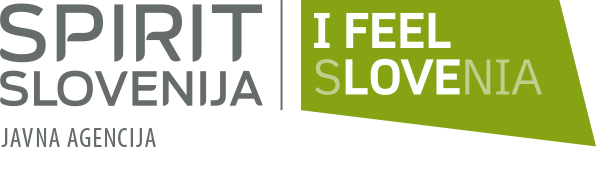 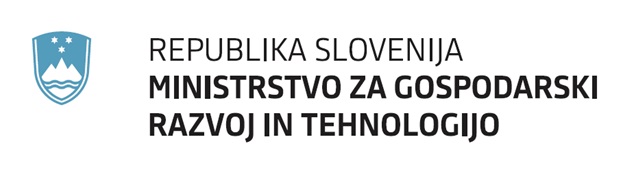 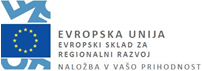 ukrepikazalnikiElektronska izmenjava med partnerjiIzvedena zaščitena povezava s kupciDigitalizacija nastopov na sejmihPriprava vsebin in udeležba na vsaj enem referenčnem sejmuSpletne strani za tuje trgeIzdelana celostna študija digitalnega nastopa podjetja (spletne strani in socialna omrežja),Odzivni design spletne strani,Vključena analitika/spremljanje obiskanosti spletne strani,Spletna stran v vsaj dveh tujih jezikihSpletne trgovineIzdelana študija nastopa na ciljnem trgu z vidika logistike, pravnega okvirja,Spletna trgovina v vsaj dveh tujih jezikih, Možnost izvedbe plačila v okviru aplikacijeProduktno-prodajni videoProduktno-prodajni video v tujem jeziku, katerega dolžina je minimalno 2 minutiKrepitev kompetenc - usposabljanjaIzvedeno usposabljanje Finančni viriProračunska postavkaKohezijska regija2019202020212022Sredstva državnega proračuna za kohezijsko politiko (EUR)PP 160067 PN3.2.-Razvoj internacionalizacije-14-20-V-EU (100 %) / PP 160069 PN3.2.-Razvoj internacionalizacije-14-20-Z-EU (100 %)kohezijska regija Vzhodna Slovenija / kohezijska regija Zahodna SlovenijaZasebni viri (EUR)//Skupaj (EUR)//Sklop upravičenih stroškovPredvidena vrednost upravičenega stroška ( v EUR)Stopnja sofinanciranja (v % )Predvidena vrednost sofinanciranja (v EUR)Strošek zunanjega izvajalcaUPRAVIČENEC:AGENCIJAJavna agencija Republike Slovenije za spodbujanje podjetništva, internacionalizacije, tujih investicij in tehnologije